Sticky Rice med tørristet kokos og frisk mangoDato:	15-03-2014Vin serveret til: Brown Brothers Muscat, 2012Hovedingredienser250 ml søde ris (Glutinous)1 kokosnød125 ml sukker½ tsk. salt1 ds. kokosmælk1-2 mango (evt. Manilla)Sicky rice:I en tykbundet gryde røres risene med 2 dl vand, 0,5 dl kokosmælk, 1 spsk. rå revet kokos. Opvarmes over medium varme til at det begynder at simre. Skru ned for varmen og lav det simre i 20 min. Efter 20 min er risene bløde og klæbrige og rør først halvdelen af kokossaucen i med en gaffel og derefter den anden halvdel. Risene kan godt se meget flydende ud nu – men de skal nok suge saucen til sig og sætte sig.  Læg låg på gryden igen og lad risene trække i 15 min. Kan spises varme eller kolde og kan med fordel laves i forvejen og opvarmes. Kokossauce:Pisk sukker, salt sammen med 125 ml kokosmælk indtil alt sukkeret er opløst – og sæt den til side.Tilbehør:- Mango:Skræl mangoen og skær skiver af den og lav dem til terninger.- revet kokos:Rist det revet kokos på en tør pande indtil det får en let nøddebrun farve.Anretning:Placer en portion af risene midt på tallerkenen og omkrans den med mangostykkerne. Drys med let hånd det ristede kokos over risene. 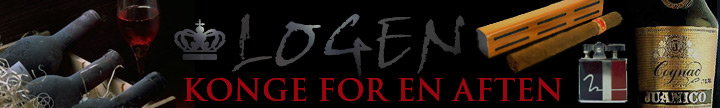 